Návod na uplatnění kódu je následující:Po výběru místa v sále kliknete pod detailem sedadla (vlevo) na „Odemknout slevu“: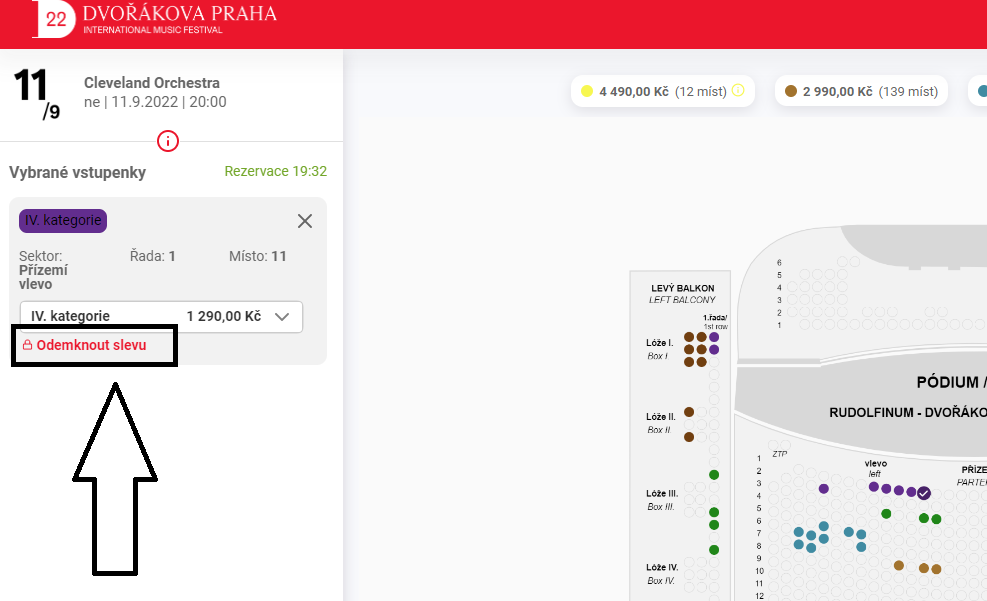 Do okýnka, které vyskočí vložíte příslušný kód: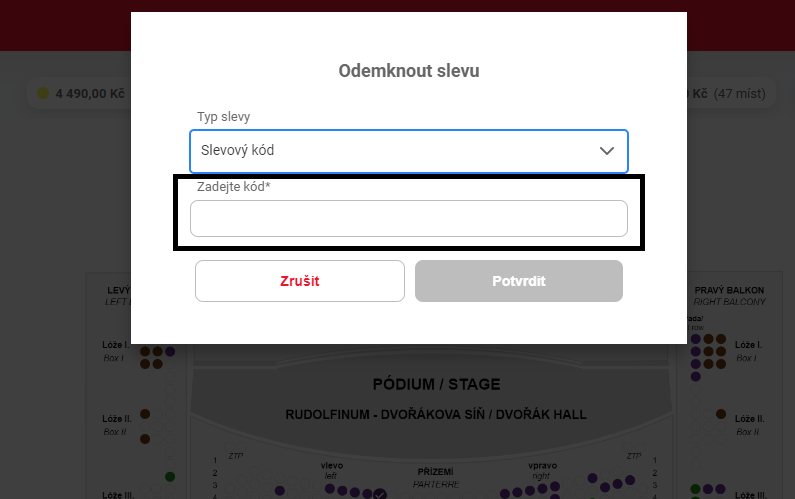 Po potvrzení kódu se sleva aplikuje: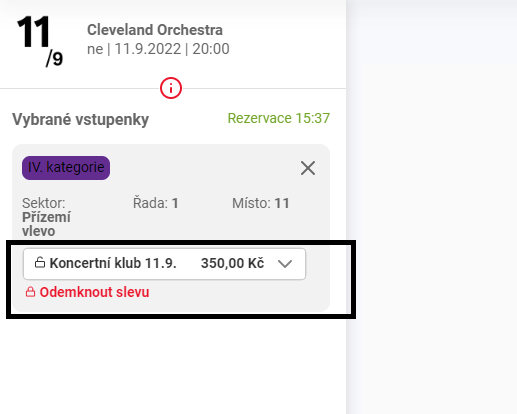 Toto je potřeba udělat pro každé vybrané místo v sále, kterého se sleva týká.